LESBRIEF PEDAGOGSICH DIDACTISCH HANDELEN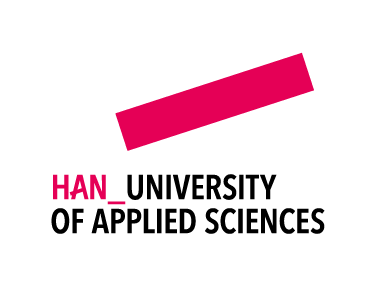 BLOK 3 KINDVEILIGHEIDMaster Pedagogiek _ Cohort 21Versie 1.0, 16 mei 2022IntroductieDit blok ‘Kindveiligheid’ besteedt aandacht aan de actuele ontwikkelingen aangaande de veiligheid van jeugdigen (0-23 jaar) in Nederland. De meeste jeugdigen groeien in Nederland zonder problemen op. Er is slechts een kleine groep waar ‘onveiligheid’ speelt. Deze onveiligheid speelt op verschillende terreinen. We hebben het over onveiligheid in de thuissituatie (denk aan kindermishandeling of huiselijk geweld), onveiligheid op school (pesten, sexting) of in de instellingen voor jeugdzorg. Globale opzetIn dit blok wordt onder andere verkend of en welke beoordelingskaders er zijn over wanneer een jeugdige in welke situatie veilig of onveilig is. De handelingsverlegenheid van de professionals over hoe te handelen bij een vermoeden van kindonveiligheid is een centraal thema. In de eerste bijeenkomst staat naast het aangeven van de kaders voor dit blok, het verhaal van een slachtoffer centraal en de betekenis van sleutelfiguren in de directe omgeving van deze persoon. Fysiek letsel is een zichtbare duiding van mogelijke onveiligheid van kinderen. Veiligheidstheorieën komen aan de orde. Hoe kunnen we onveiligheid voorkomen? We zoomen in op een casus waarbij fatale kindermishandeling speelde. Wat leert dit voorval  ons over het handelen van de professional, de organisatie en het systeem? In de derde bijeenkomst bespreken we het onderwerp sexting in het onderwijs en ronden de onderdelen vanuit de eerste bijeenkomst af (preventie en leren van voorvallen).  Een training gesprekken voeren met kinderen over mishandeling staat in de tweede bijeenkomst centraal. Je leert om te gaan met drie gesprekscirkels (doel, veiligheid en verantwoordelijkheid). Je oefent het toepassen van deze cirkels in gesprekken.  Vanaf de vierde bijeenkomst gaan we in op het nemen van beslissingen over het melden of omgaan met kindonveiligheid. Dit vraagt om een normatieve professional die zijn verantwoordelijkheid neemt. Maar hoe zit het dan met morele keuzes bij dit handelen? Waaruit bestaat professionaliteit eigenlijk? En wat voor vraagstukken kom je tegen en hoe ervaar je het om hierin beslissingen te nemen? Welke verantwoordelijkheid heb je niet alleen maar wat zijn de verschillende verantwoordelijkheden van een professional en waar zit de spanning tussen de verantwoordelijkheden? En tot slot wat zijn vormen van ethisch redeneren. Wat is het goede om te doen? En -tussendoor – in de vijfde bijeenkomst staat het forensisch-medische perspectief centraal, welke signalen zijn zichtbaar en wat vertellen deze signalen ons als professional. Herken je (fysieke) signalen van kindermishandeling dan is het de vraag op welke wijze je gesprekken kan voeren met kinderen over je zorgen. We sluiten af met een carrousel waar de ervaringen van de studenten vanuit de interviews en de casus met elkaar gedeeld worden. Dit is tevens een moment voor verkrijgen van inzichten om te kunnen voldoen aan de opdracht. Veronderstelde voorkennisDe meldcode ‘Huiselijk geweld en kindermishandeling’  en de richtlijn kindermishandeling voor de professionals in de jeugdzorg wordt als bekend verondersteld.  De student wordt geacht ter voorbereiding van de bijeenkomsten de voorgeschreven literatuur te hebben gelezen. De actuele bronnen staan op #Onderwijsonline. LeerdoelenDe (globale) leerdoelen zijn:De student heeft kennis van actuele ontwikkelingen van kindveiligheid in Nederland en kan deze plaatsen in de context. De student heeft aandacht voor het signaleren van kindermishandeling en is op de hoogte van de geldende richtlijnen voor de beroepsgroep en weet zijn zorgen bespreekpaar te maken met de kinderen. De student leert veiligheidstheorieën toe te passen op het waarborgen van de veiligheid van kinderen in Nederland. De student weet hoe te werken aan veiligheid van kinderen (het maken van een veiligheidsplan, risicogestuurde zorg en herstelgerichte zorg). De student weet welke morele afwegingen professionals maken, waar de verantwoordelijkheid van de professional ligt en hoe ethisch redeneren werkt (en dit toegepast op een casus waarin onveiligheid van kinderen speelt). De student past het geleerde toe in een interview met een leerkracht of een professional en reflecteert op de uitkomsten van het interview aan de hand van de aangereikte kennis in de colleges. 
Opbouw van de collegesDe reeks colleges is als volgt opgebouwd:4. Literatuur 4.1 Veronderstelde voorkennis: Ministerie van Volksgezondheid en Sport. (2012). Basismodel Meldcode Huiselijk Geweld en Kindermishandeling. Geraadpleegd op 31 maart 2022, van https://www.rijksoverheid.nl/onderwerpen/huiselijk-geweld/meldcode Nederlands Jeugdinstituut. (2022). Het afwegingskader in de Meldcode huiselijk geweld en kindermishandeling. Geraadpleegd op 31 maart 2022, van https://www.nji.nl/kindermishandeling/afwegingskader-meldcode Vink, R. M. de Wolff, A. Broerse, M. Kamphuis (2016). Richtlijn Kindermishandeling voor jeugdhulp en jeugdbescherming. TNO Child Health. Geraadpleegd op 31 maart 2022, van  http://richtlijnenjeugdhulp.nl/kindermishandeling/ 4.2 Interessante documentaire(s)Moederliefde. https://www.2doc.nl/documentaires/series/2doc/2017/maart/moederliefde.htmlVader en moeder ongeschikt. https://www.2doc.nl/speel~VARA_101279980~vader-en-moeder-ongeschikt-zembla~.html4.3 Verplichte bronnen: Bijeenkomst 1 & 3:Alink, L. (2016). Kindermishandeling. In: M.H. van IJzendoorn § L. van Rosmalen (red). Pedagogiek in beeld. pp. 177-186. Bohn Stafleu van Loghum Cardol G. (2013). Veiligheid als leidend beginsel. In: Ouderschapskennis. 16/2 Themanummer: Veiligheid. pp 112-123 Baartman. H.E.M. (2013). Zorg voor veiligheid en de menselijk factor. In: Ouderschapskennis. 16/2 Themanummer: Veiligheid. pp 147-157 Haans, T. & Hoefnagels, C.C. J. (2018). Over de aanscherping van de Wet Meldcode en Huiselijk Geweld en Kindermishandeling. Jeugdbeleid 12(3):169-176. https://link.springer.com/article/10.1007/s12451-018-0185-yVNG & GGD GHOR Nederland. (Mei, 2016). Eerst samenwerken voor veiligheid, dan samenwerken voor risicogestuurde zorg. Een duurzame visie op ketenzorg bij kindermishandeling, huiselijk geweld  en seksueel misbruik en de centrale rol hierbij van het triage-instrument Veilig Thuis. VNG.Bijeenkomst 2: Reedijk, T. P., van Houwelingen, M., & Visser, M. M. (2013). Praten met kinderen bij (een vermoeden van) kindermishandeling. In Medisch handboek kindermishandeling (pp. 439-446). Bohn Stafleu van Loghum. Bijeenkomst 5: Putte, van der E.M.(red). (2016). Richtlijn blauwe plekken bij kinderen. Beoordeling van blauwe plekken in relatie tot een vermoeden van kindermishandeling. NVK. Bijenkomst 4 &6 & 7:Jacobs, G., Meij, R., Tenwolde, H., Zomer, Y. (2008). Normatieve professionalisering. In: G. Jacobs Goed werk. Verkenningen van normatieve professionalisering. SWPKroesen, O. (2008). Vier niveaus van verantwoordelijkheid. In:  O. Kroesen. Leven in organisaties. Ethiek, communicatie, inspiratie. (pp. 11-35). Skandalon.Kroesen, O. (2008). Vier richtingen in de ethiek. In: O. Kroesen. Leven in organisaties. Ethiek, communicatie, inspiratie. (pp. 55-79)  Skandalon.Van den Hoven, M. , Kanne, M., Mol, L. (2003). Zorgethische gespreksmodellen voor de gezondheidszorg. Denken over verantwoordelijkheid en ‘goede’ zorg.  In: Manschot H, Dartel H van. In gesprek over goede zorg. Overlegmethoden voor ethiek in de praktijk. Boom Uitgevers.Verkerk, M. (2003). Zorgethiek: naar een geografie van verantwoordelijkheden. In: Manschot H, Dartel H van. In gesprek over goede zorg. Overlegmethoden voor ethiek in de praktijk. Boom Uitgevers. 
4.3 Aanvullende verdiepende bronnen: Alink, L., Prevoo, M., Berkel, S. van, Liniting, M., Klein Velderman, M., Pannebakker, F. (2019). NPM-2017: Nationale prevalentiestudie mishandeling van kinderen en jeugdigen. WODCBaartman, H.E.M. (2009). Het begrip kindermishandeling: pleidooi voor een herbezinning en bezonnen beleid. Augeo Foundation.  Berge, I.J. ten, A. Addink, M. de Baat, C. Bartelink, J. van Rossum, A. Vinke (2012). Stoppen en helpen. Een adequaat antwoord op kindermishandeling. Nederlands Jeugdinstituut Commissie Samson. (2012). Omringd door zorg en toch niet veilig. Seksueel misbruik van door de overheid uit huis geplaatste kinderen 1945 tot heden. Boom Uitgevers.Dijkstra, S. (2010). Partnergeweld en kindermishandeling. Denkprikkels van en voor professionals. AVANS Hogeschool Haans, T. (2018). Denken, Durven en Melden. [Afstudeeropdracht] TIAS School for Business & Society. Hermanns, J. (2008). Het bestrijden van kindermishandeling. Een aanpak die werkt. Nederlands Jeugdinstituut.  HR 29-01-2010. ECLI:NL:GHSGR:2010:BL1134. Geraadpleegd op 15 januari 2017. https://uitspraken.rechtspraak.nl/inziendocument?id=ECLI:NL:GHSGR:2010:BL1134&showbu tton=true&keyword=BL1134 Inspectie Jeugdzorg. (2008). Rapport Baby T. Utrecht: Inspectie Jeugdzorg. Te downloaden op: https://www.inspectiejeugdzorg.nl/documenten/DEF%20Rapport%20Baby%20T.pdf Nationaal Rapporteur Mensenhandel. (2012). Kinderpornografie. Eerste rapportage van de nationaal rapporteurNationaal Rapporteur. Nationaal Rapporteur Mensenhandel en Seksueel Geweld tegen Kinderen. (2014) Op goede grond. De aanpak van seksueel geweld tegen kinderen. Nationaal Rapporteur.  Nederlandse Vereniging Kindergeneeskunde. (2016). Richtlijn „Diagnostiek bij (een vermoeden van) seksueel misbruik bij kinderen. Nederlandse Vereniging Kindergeneeskunde Onderzoeksraad voor de Onderzoeksraad voor de Veiligheid. (2011). Over de fysieke veiligheid van het jonge kind. Themastudie: voorvallen van kindermishandeling, met fatale of bijna fatale afloop. Onderzoeksraad voor de Veiligheid. Putte van der, E.M., I.M.A. Lukkassen, I.M.B. Russel, A.H. Teeuw (red). (2013). Medisch handboek kindermishandeling. Bohn Stafleu van Loghum Soerdjbalie-Maikoe, V., Bilo, R. A., Van Den Akker, E., & Maes, A. (2010). Niet-natuurlijk overlijden door kindermishandeling; gerechtelijke secties 1996-2009. Nederlands tijdschrift voor geneeskunde, 154(50), 2312-2317. Taskforce Kindermishandeling en Seksueel Misbruik. (2016). Ik kijk niet weg. Eindrapport Taskforce Kindermishandeling en Seksueel Misbruik. Den Haag: Taskforce Kindermishandeling en Seksueel Misbruik. Tierolf, B., Lünnemann, K. & Steketee, M. (2014). Doorbreken geweldspatroon vraagt gespecialiseerde hulp. Onderzoek naar de effectiviteit van de aanpak van huiselijk geweld in de G4. Verwey-Jonker Instituut.Turnell, A. & S. Essex. (2006). Als er ‘niets aan de hand’ is. Een oplossingsgerichte gerichte methode bij de ontkenning van kindermishandeling. Bohn Stafleu van Loghum Van Gemert, M. (2019). Praktijkboek praten met kinderen over kindermishandeling. Bohn Stafleu Van Loghum 
5. Toets (vertaling van de opdracht in de studiehandleiding van PDH) In de opdracht staat het thema ‘handelingsverlegenheid bij een professional’ centraal in het geval van het signaleren en melden van kindermishandeling. De student interviewt een professional (leerkracht of zorgprofessional) over het signaleren en handelen bij vermoedens van kindermishandeling. Het moet gaan over een kritieke casus waarin de professional zich handelingsverlegen heeft gevoeld in het handelen op basis van signalen en vermoedens.  In het interview vraagt de student naar de zichtbare signalen en onzichtbare signalen zoals deze door de professional ‘gezien’ zijn. Het perspectief van de professional staat centraal en in het interview gaat de student in op de handelingsverlegenheid van de professional. Wat maakt dat de professional zich handelingsverlegen voelde in deze casus?De student kiest daarnaast op basis van de aangereikte literatuur een thema voor het interview. Het gaat hier om een verdieping, een voorbeeld is ingaan op de vraag welke veiligheidschecks er door de professional waren ingebouwd of welke morele overwegingen de professional maakte en waarom.  Hij of zij bereidt het interview voor en benoemt de topics waarop de leerkracht bevraagd gaat worden. De student plaats de bevindingen op basis van het interview in het licht van de behandelde thema’s in de colleges. Qua vorm is dit een schriftelijke opdracht waarin de student kiest voor een bepaalde vorm waarin het volgende zichtbaar wordt:  - 	In de beschrijving van de casus worden feiten (de zichtbare signalen van onveiligheid van een 
 	kind) onderscheiden van aanwezige risicofactoren.  - 	In de beschrijving van de casus maakt de student duidelijk vanuit welke kaders, richtlijnen,   
 	protocollen geredeneerd wordt door de professional - 	Uit de verantwoording blijkt op welke wijze de professionals zich ‘handelingsverlegen’ 
 	voelde.- 	In de beschrijving van de casus wordt duidelijk welke signalen door de professional(s) gezien  
 	zijn en hoe er gehandeld is door de professional en welke (morele) afwegingen zijn gemaakt 
 	en op basis waarvan. -	De beschrijving van de casus maakt duidelijk hoe het handelen door de professional in 
verhouding staat tot de geldende richtlijnen voor de beroepsgroep  - 	In de verantwoording maakt de student een duidelijke analyse van de veiligheidssituatie van het kind. - 	De student(en) geeft een oordeel over het ethisch, verantwoordelijk handelen van de professional.- 	De student(en) ontwikkelen een concreet stappenplan voor het verbeteren van de veiligheid van het kind. - 	Dit stappenplan bevat een aanzet tot een veiligheidsplan, hoe aan risicogestuurde zorg gewerkt kan gaan worden en hoe aan herstelgerichte zorg.- 	In de verantwoording behandelt de student minimaal twee thema’s uit de colleges en maakt zichtbaar gebruik van de aangereikte literatuur. DatumOnderwerpenDocentBijeenkomst 1 05-04A-groepB-groep13-16 uurZET JE VEILIGHEIDSBRIL EENS OPHandelingsverlegenheidOver veiligheidstheorieën, de piramide van Heinrich, het kaasmodel van ReasonFramework for Assessment of Children in Need and their FamiliesDe casus baby T. Een confrontatie met een andere wereldEERST VEILIGHEID, DAN SAMENWERKEN AAN RISICOGESTUURDE ZORGOver een duurzame visie op ketenzorg bij kindermishandeling, huiselijk geweld en seksueel misbruikSamenwerken in de ketenRené van VianenBijeenkomst 2 19-04A-groep11:30-14:15uurB-groep14:30 -17:15 uurGESPREKKEN MET KINDEREN OVER KINDERMISHANDELINGValkuilen bij praten met kinderen Dilemma cirkelImpliciete agendaGesprekcirkelPrivacy, beroepsgeheim en het delen van informatieMarike van Gemert(Academie voor Praten met Kinderen)Bijeenkomst 310-05B-groep10:45-12:15 uurA-groep12:15 -13:45uurSEXTING IN HET (MIDDELBAAR) ONDERWIJSWettelijk kader – veiligheidSlutshaming, victim blaming, exposenHet puberende brein – verschillen in ontwikkelingDigitaliseringPREVENTIE IN HET STELSELZorgcontinuümLeren van (dodelijke) voorvallen?Ellen SnippeRené van VianenBijeenkomst 410-05B-groep13:00-14:30 uurA-groep14:30-16:15 uurDE NORMATIEVE PROFESSIONALWat is professionaliteitMorele aspecten van keuzes makenDe waardegeladenheid van een pedagogische beslissingEthische ervaringen en vraagstukkenClaudia KrivecBijeenkomst 524-05A-groep13:00-14:30 uurB-groep14:30-16:15 uurHERKENNEN VAN FYSIEKE ONVEILIGHEID Handelingsverlegenheid van professionalsFysieke onveiligheid van kinderenForensisch-medische perspectiefPCFPatries WormsBijeenkomst 631-05A-groep10:45-12:15 uurB-groep13:00-14:30 uurPROFESSIONELE VERANTWOORDELIJKHEIDOver verantwoordelijkheden en moreel appèlNiveaus van verantwoordelijkheid (functioneel, professioneel, collectief en vacant)Spanningen en dilemma’s in het omgaan met de verschillende verantwoordelijkheden Claudia KrivecBijeenkomst 714-06A-groep11:30-13:00uurB-groep14:30-16:15 uurETHISCH REDENERENOver ethische dilemma’s en argumentenGevolgenethiek, plichtenethiek en deugdenethiekHandelingsoptiesWat is het goede? Claudia KrivecBijeenkomt 821 juni A-groep09:30-12:00 uurB-groep13:00-15:30 uurCARROUSEL Een interactieve sessie waarin jij als student langs verschillende thema’s geleid wordt door de docent. Aan de hand van de verschillende thema’s breng je jouw ervaringen van de casus in.  René van VianenClaudia KrivecViolet Best